Flower Dissection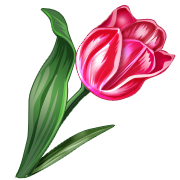 IntroductionFlowers are more than ornamental parts of a plant. They are the reproductive structures of the angiosperm, the flowering plants. Flowers are efficient structures for sexual reproduction, which has greatly aided the angiosperms in becoming so widespread.ObjectivesIn this lab you will be expected to:Dissect a flower and sketch it, labeling all the parts.Observe pollen grains and make a labeled drawing.Observe a pistil, which has been dissected, and make a labeled drawing of the ovary.ProcedureReview the parts of the flower and their functions on the Flower Anatomy worksheet that we went over in class. Dissect your flower carefully. Remove the parts and set aside. You will tape and label all the parts as your last step.Observe the sepals and petals. Sepals are usually green, leaf like parts at the base of the flower. Sepals provide protection to the bud. Petals are usually the brightly colored parts of a flower. Petals protect the delicate structures inside the flower and may also attract insects. The sepal and petals are not directly involved in reproduction and many flowers lack them.Carefully remove a sepal (if you have one, not all flowers do) and all the petals from the flower by holding the flower stem and gently pulling the sepal and petals away and off.Take a look at the stamen. This is the stalk-like structure with caps found on the inside of the petals, or still attached to the stem. All parts that make up the stamen are associated with a flower’s male reproductive system. The stalk portion of a stamen is the filament. It supports the anther. The anther produces pollen grains that contain plant sperm. Carefully remove a stamen.Now focus on the pistil.  The pistil is a slender stalk like structure with a round base connected to the stem. All parts that make up the pistil are associated with a flower’s female reproductive system. A detailed study of the pistil reveals that it is composed of three parts. The stigma is the top portion of the pistil. It is usually sticky. The stigma is the collecting place for pollen grains. The stalk of the pistil is the style. The base of the pistil is the ovary, which may be partly hidden from view by the sepals. The ovary contains ovules. The ovules are the eggs of plants.  Very, very carefully cut the pistil in half long ways with the razor blade.  Cut on the Petri dish, NOT the table top. Make wet-mount slides of pollen grains (high power) and a thin sliced section of the ovary (low power).  Make a labeled drawing of each (both the size of a petri dish). Draw what you see in the microscope in the space provided on your lab paper. Be sure to include the magnification.Tape one sepal, one petal, one stamen, and your pistil to your lab paper. Label all the parts including the filament, anther, stigma, style, and ovary.Clean up: Throw away your extra parts. Clean up and put away the microscope. Clean and dry your slide,                       cover slip, and razor blade and return them in the petri dish to the front of the room.Name  ____________________Lab Partner:________________Period  _____Tape one sepal, one petal, one stamen, and your pistil to your lab paper from the flower specified by your teacher. Label all the parts including the filament, anther, stigma, style, and ovary.\  Cross-Section of Flower						Pollen Grains                                                                  OvaryFlower PartsTape and Label HereClean up: Throw away your extra parts. Clean up and put away the microscope. Clean and dry your slide,                       cover slip, and razor blade and return them in the petri dish to the front of the room.Name  ____________________Lab Partner:________________Period  _____Sketch and Label Your Flower here:(Note: all labels should be to the right of your diagram. All line for labels should be done with a straight edge.)